令和６年６月５日会 員 各位公益社団法人八幡薬剤師会会　長　有 吉  浩 文令和６年度第３回八幡薬剤師会学術研修会のご案内平素より、本会事業にご理解・ご協力を賜り厚く御礼申し上げます。今回は畔津亜希子先生にご講演頂きます。受講のお申し込みは、６月１９日(水)までにお願いいたします。記日　  時： 令和６年６月２０日（木）19:30～21:05場　  所： 健康医療福祉研修会館およびweb研修(Zoom配信)内　  容： 薬剤師による介護アロマの実践 〜遷延性意識障がい者の声なき声に寄り添う～講　　師： 有)クロカワ薬局　薬剤師　英国IFPAアロマセラピスト　畔津亜希子先生要　　旨：介護や医療へのアロマテラピーの活用が、巷へ聞き及んできたのは、最近10年のことである。薬剤師でもあるアロマセラピストが、「遷延性意識障がい」という重度の身体障がいの在宅介護生活に介入した。患者を中心に、介護や医療ケアを行なうべきであるが、患者本人は、声も発せず意思を伝える術が無い。どう対応すれば良いのか？ 本会では、患者自身の尊厳を守ること、最大限の思いやりを持って寄り添った介入経緯と結果を報告する。受 講 費： 正会員（Ａ会員･B会員･賛助会員・研修会登録者）と学生：無料　　他地区会員：500円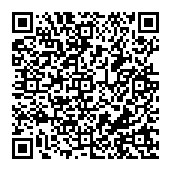 非会員（正会員以外全て）：3,000円受講費振込先：福岡ひびき信用金庫　本店営業部　　　　　　　　普通　1073984　公益社団法人八幡薬剤師会単　  位： 日本薬剤師研修センター研修単位　１単位申 込 み： 【zoom参加登録】横のQRコードまたは下のURLより事前登録を行ってください。https://us06web.zoom.us/webinar/register/WN_tvs7T8QeR6qHj1W_swM9hA・事前登録完了後に、ご登録メールアドレス宛にZoomログイン用のウェビナーID等が届きます。メールが届かない方は登録が出来ておりませんので、再度、ご登録下さい。・事前登録メールアドレス・事前登録氏名でログインしていない方は、単位の発行ができません。・19時30分までにログインしていない方、途中退出の方、継続したログインが確認できない方、司会より退出の連絡がある前にログアウトした方は、受講単位の認定は行えませんので、ご注意いただきますようお願いいたします。　以上–––––––––––––––––––––––––––––––––––––––––––––––––––––––––––––––––––––––––––––––––––––【会館で参加者用申込書】６/２０　第３回八幡薬剤師会　学術研修会（足りない場合はコピーをしてください。）薬局名　　　　　　　　　　　　　　　　    　　    参加者名会員種別研修単位要・不要会員・非会員・研修会登録者・他地区会員要・不要